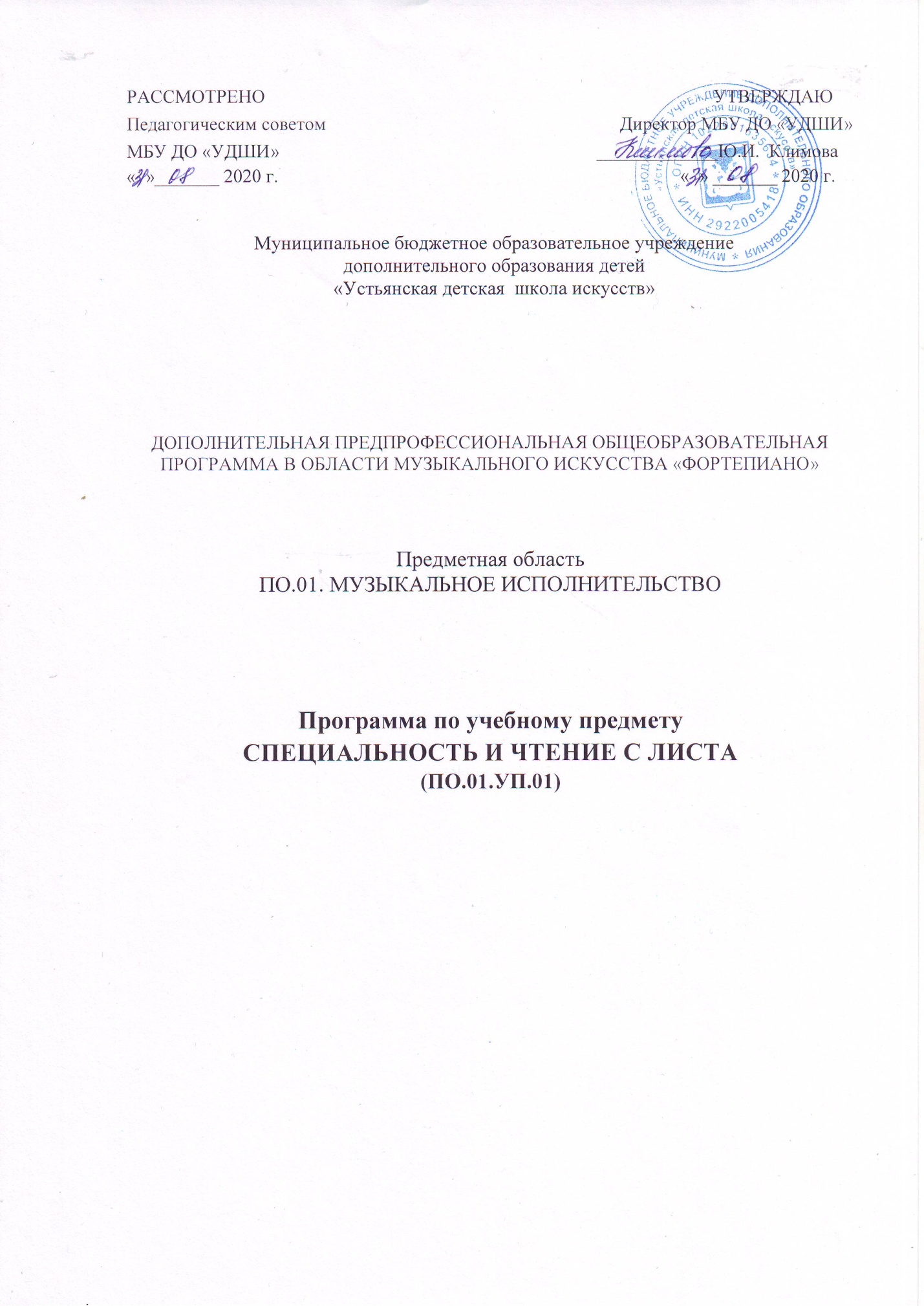 Составитель – Татьяна Ивановна Смогурис, преподаватель МБОУДОД «УДШИ».Рецензент – О.А.Пугачева, методист Архангельского музыкального колледжа.Рецензент – Быкова Ольга Петровна, преподаватель первой квалификационной категории МБОУ ДОД «УДШИ».Структура программы учебного предмета1. Пояснительная запискаХарактеристика учебного предмета, его место и роль в образовательном процессе;Срок реализации учебного предмета;Объём учебного времени, предусмотренный учебным планом на реализацию учебного предмета;Форма проведения учебных аудиторных занятий;Цели и задачи учебного предмета;Обоснование структуры программы учебного предмета;Методы обучения;Описание материально-технических условий реализации учебного предмета.2. Примерный тематический план и содержание учебного предмета3. Требования к уровню подготовки учащихся4. Формы и методы контроля, система оценокАттестация: цели, виды, форма, содержание;Критерии оценки.5. Методическое обеспечение учебного процессаМетодические рекомендации педагогическим работникам;Методические рекомендации по организации самостоятельной работы.6. Списки рекомендуемой нотной и методической литературы7. Приложение. - Примерные репертуарные списки;- Требования к техническим зачетам.1.Пояснительная запискаУчебная программа «Специальность и чтение с листа» составлена в соответствии с Федеральными государственными требованиями к дополнительной предпрофессиональной общеобразовательной программе в области музыкального искусства «Фортепиано» (2012 г.)Программа направлена на профессиональное, творческое, эстетическое и духовно-нравственное развитие учащихся ДШИ, выявление музыкально – одарённых детей, и подготовку их к поступлению в средние специальные  и высшие образовательные учреждения музыкального искусства.Основная цель настоящей программы – формирование у учеников комплекса знаний, умений и навыков в области музыкального искусства, необходимых для будущего музыканта.Задача педагога – создание условий для профессионального музыкального образования, эстетического и духовно-нравственного воспитания детей. Педагог должен способствовать приобретению учениками навыков творческой деятельности, а так же научить их планировать свою домашнюю работу, осуществляя самостоятельный контроль своей учебной деятельности, сформировать умение находить наиболее эффективные способы достижения результата.На протяжении всего срока обучения необходимо развивать у детей личностные качества, которые помогут им осваивать учебную информацию в соответствии с программными требованиями.Юный пианист, с помощью педагога, должен реализовать свои музыкальные и творческие способности, научиться самостоятельно воспринимать и оценивать культурные ценности, овладеть навыками игры на фортепиано и знаниями, которые дадут возможность исполнять музыкальные произведения в соответствии с необходимым уровнем музыкальной грамотности и стилевыми традициями. Для достижения хороших результатов ученику надо  научиться объективно оценивать свой труд, анализировать удачи/неудачи проделанной работы, успешно взаимодействовать с преподавателями и другими учащимися.Срок освоения программы  для детей, поступивших в образовательное учреждение в первый класс в возрасте с шести лет шести месяцев до девяти лет, составляет 8 лет.Срок освоения программы  для детей, не закончивших выполнение образовательной программы основного общего образования или среднего (полного) общего образования и планирующих поступление в образовательные учреждения музыкальной направленности, может быть увеличен на один год.Возможна реализация программы  в сокращенные сроки, а также по индивидуальным учебным планам с учетом федеральных государственных требований.Объем учебного времени и виды учебной работыСрок обучения 8 лет.Срок обучения 9 лет.(только на дополнительный год обучения)Форма проведения учебных аудиторных занятийФорма проведения учебных аудиторных занятий индивидуальная, продолжительность урока – 40 минут и предполагает занятия:- 2 часа в неделю для учащихся 1-6 классов;- 2,5 часа в неделю для учащихся 7-8 классов, для учащихся дополнительного года обучения.Объём аудиторных часов на реализацию предмета, может быть увеличен за счёт часов вариативной части.Индивидуальная форма позволяет преподавателю лучше узнать учащегося, его музыкальные возможности, способности, эмоционально-психологические особенности.Цели и задачи учебного предметаЦель:- развитие   музыкально-творческих   способностей   учащегося   на   основе приобретенных им знаний, умений и навыков, позволяющих воспринимать, осваивать и исполнять на фортепиано произведения различных жанров и форм в соответствии с ФГТ;- определение наиболее одарённых детей и их дальнейшая подготовка к продолжению обучения в средних профессиональных музыкальных учебных заведениях.Задачи:- выявление творческих способностей учащегося в области музыкального искусства и их развитие в области исполнительства на фортепиано до уровня подготовки, достаточного для творческого самовыражения и самореализации;- овладение    знаниями, умениями    и    навыками    игры    на    фортепиано, позволяющими выпускнику приобретать собственный опыт музицирования;- приобретение учащимися опыта творческой деятельности;- формирование     навыков     сольной     исполнительской     практики     и коллективной творческой деятельности, их практическое применение;- достижение     уровня     образованности, позволяющего     выпускнику самостоятельно ориентироваться в мировой музыкальной культуре;- формирование    у    лучших    выпускников    осознанной    мотивации    к продолжению профессионального обучения и подготовки их к вступительным экзаменам в профессиональное образовательное учреждение;- воспитание культуры сольного и ансамблевого музицирования; - приобретение учениками опыта творческой деятельности;- овладение духовными и культурными ценностями народов мира.Необходимым условием для реализации данной программы является воспитание детей в творческой атмосфере, обстановке доброжелательности, эмоционально-нравственной отзывчивости, а также профессиональной требовательности.Обоснование структуры программы учебного предметаПрограмма содержит необходимые для организации занятий параметры:- сведения о затратах учебного времени, предусмотренного на освоение учебного предмета;- распределение учебного материала по годам обучения;- описание дидактических единиц учебного предмета;- требования к уровню подготовки учащихся;- формы и методы контроля, система оценок;- методическое обеспечение учебного процесса.В соответствие с данными направлениями строится основной раздел программы «Содержание учебного предмета».Методы обученияДля   достижения   поставленной   цели   и   реализации   задач   предмета используются следующие методы обучения:- словесный (рассказ, беседа, объяснение);- метод упражнений и повторений (выработка игровых навыков ученика, работа над художественно-образной сферой произведения);- метод   показа (показ, исполнение преподавателем   игровых   движений, пьес с использованием многообразных вариантов показа);- объяснительно-иллюстративный (преподаватель играет произведение учащегося и попутно объясняет);- репродуктивный метод (учащийся повторяет игровые приёмы по образцу преподавателя);- метод проблемного изложения (преподаватель ставит и сам решает проблему, показывая при этом учащемуся разные пути и варианты решения);- частично-поисковый (учащийся     участвует     в     поисках     решения поставленной задачи).Выбор методов зависит от возраста и индивидуальных особенностей учащегося.Описание материально-технических условий реализации учебного предметаДля реализации программы учебного предмета «Специальность и чтение с листа» должны быть созданы следующие материально-технические условия, которые включают в себя:- концертный зал с роялем или фортепиано, - учебную аудиторию для занятий по учебному предмету «Специальность и чтение с листа» с 2-мя фортепиано,-   учебные аудитории должны иметь звукоизоляцию.- материально-техническая база школы должна соответствовать санитарным и противопожарным нормам, нормам охраны труда.Для оборудования класса также необходимо наличие аудио и видео оборудования, наглядных пособий, нотной и методической литературы, доступа к сети Интернет.Примерный тематический план и содержание учебного предмета(примерный репертуарный список – Приложение 1)(требования для технического зачёта – Приложение 2)Примерный тематический планСамостоятельная работа учащихся включает в себя такие виды внеаудиторной работы, как: выполнение домашнего задания, посещение учреждений культуры (филармоний, театров, концертных залов, музеев и др.), участие обучающихся в творческих мероприятиях и культурно-просветительской деятельности образовательного учреждения.Годовые требования по классамУспеваемость учащихся в игре на инструменте учитывается на различных выступлениях: экзаменах, академических концертах, контрольных уроках, а также на открытых концертах и конкурсах.Специальность1-8 класс – контрольный урок или зачёт в первом полугодии1-7 класс – академический концерт во втором полугодии8(9) класс – выпускной экзамен во втором полугодииВ первом классе ученик должен исполнить в первом полугодии 2-3 произведения; во втором полугодии 2-3 произведения. В течение учебного года ученик должен исполнить: 2 разнохарактерных пьесы; 1-2 пьесы с элементами полифонии; 1-2 этюда.На академических концертах (2-7(8) класс), в течение учебного года, ученик должен исполнить не менее 4 произведений (полифония, крупная форма, пьеса, этюд). Участие в прослушиваниях, концертах, конкурсах приравнивается к выступлению на академических концертах.На выпускные экзамены 8(9) классы выносятся 4 (5) произведений (полифония, крупная форма, кантиленная пьеса, 1(2) этюда (один этюд можно заменить виртуозной пьесой). Помимо исполнения программы, проводится собеседование по исполняемым произведениям . В течение учебного года учащиеся выпускных классов выступают на прослушиваниях с исполнением (без оценки) произведений выпускной программы.Примерные переводные программы по специальности(допускается перераспределение произведений для исполнения на академических концертах; возможно исполнение всей программы в один срок).Чтение с листаУмение читать ноты с листа, музыкально грамотно рассказать об исполняемом произведении, выполнять задания по подбору по слуху, транспозиции - вся эта работа осуществляется во время классных занятий на протяжении всего периода обучения.Для проверки знаний с третьего класса, два раза в год (I и II полугодие) проводить контрольные уроки. Возможно совмещение контрольного урока по чтению с листа с техническим зачётом.Технические зачётыВ 1-2 классах техническая подготовка осуществляется на уроках, без проведения технических зачётов. С 3 класса, два раза в год (I и II полугодие)  проводятся технические зачёты или контрольные уроки в присутствии 1-2 педагогов фортепианного отделения. На зачёт или контрольный урок выносятся 1 мажорная и 1 минорная гаммы со всеми изучаемыми в данном классе техническими формулами, проверка знания терминологии, исполнение самостоятельно разученного произведения целесообразно проводить на техническом зачёте или контрольном уроке по гаммам.Требования к уровню подготовки учащихся- наличие у обучающегося интереса к музыкальному искусству, самостоятельному музыкальному исполнительству;- сформированный комплекс исполнительских знаний, умений и навыков, позволяющий  использовать многообразные возможности фортепиано для достижения наиболее убедительной интерпретации авторского текста, самостоятельно накапливать репертуар из музыкальных произведений различных эпох, стилей, направлений, жанров и форм;- знание в соответствии с программными требованиями фортепианного репертуара, включающего произведения разных стилей и жанров (полифонические произведения, сонаты, концерты, пьесы, этюды, инструментальные миниатюры);- знание художественно-исполнительских возможностей фортепиано;- знание профессиональной терминологии;- наличие умений по чтению с листа и транспонированию музыкальных произведений разных жанров и форм;- навыки по воспитанию слухового контроля, умению управлять процессом  исполнения музыкального произведения;- навыки по использованию музыкально-исполнительских средств выразительности, выполнению анализа исполняемых произведений, владению различными видами техники исполнительства, использованию художественно оправданных технических приемов;- наличие творческой инициативы, сформированных представлений о методике разучивания музыкальных произведений и приемах работы над исполнительскими трудностями;- наличие музыкальной памяти, развитого полифонического мышления, мелодического, ладогармонического, тембрового слуха;- наличие элементарных навыков репетиционно-концертной работы в качестве солиста.По окончании ДШИ ученик должен получить следующие знания и навыки:- знания характерных особенностей музыкальных жанров и основных стилистических направлений;- знания музыкальной терминологии;- умение грамотно исполнять музыкальные произведения как сольно, так и при игре в ансамбле;- умение самостоятельно разучивать музыкальные произведения  различных жанров и стилей;- умение создавать  художественный образ при исполнении музыкального произведения;- умение самостоятельно преодолевать технические трудности при разучивании несложного музыкального произведения;- умение по аккомпанированию при исполнении несложных вокальных или инструментальных музыкальных произведений;- приобретение навыков чтения с листа несложных музыкальных произведений;- приобретение навыков подбора по слуху, импровизации и сочинения в простых формах;- приобретение первичных навыков в области теоретического анализа исполняемых произведений;- приобретение навыков публичных выступлений;- приобретение навыков восприятия музыкальных произведений различных стилей и жанров, созданных в разные исторические периоды;- приобретение навыков записи музыкального текста по слуху;- приобретение первичных навыков и умений по сочинению музыкального текста.Результатом освоения программы «Фортепиано»с дополнительным годом обучения, сверх обозначенного выше, ученик должен получить следующие знания и навыки: - знание основного фортепианного репертуара;- знание различных исполнительских интерпретаций музыкальных произведений;- умение исполнять музыкальные произведения соло и в ансамбле на достаточном художественном уровне в соответствии со стилевыми особенностями.Формы и методы контроля, система оценокАттестация: цели, виды, форма, содержаниеОценка качества реализации программы «Специальность и чтение с листа» включает в себя:- текущий контроль успеваемости.- промежуточную аттестацию- итоговую аттестациюДля текущего контроля успеваемости предусмотрены следующие формы: проверка домашней (самостоятельной) работы, проведение контрольных работ, устных опросов, письменных работ, тестирований, академических концертов, прослушиваний, технических зачетов. Текущий контроль успеваемости учеников проводится в счет аудиторного времени, предусмотренного на учебный предмет.Промежуточная аттестация проводится в виде контрольных уроков, зачетов и экзаменов. Контрольные уроки, зачёты и экзамены могут проходить как технические зачеты, академические концерты, исполнение концертных программ, письменные работы и устные опросы. Контрольные уроки и зачеты в рамках промежуточной аттестации проводятся на завершающих полугодие учебных занятиях в счет аудиторного времени, предусмотренного на учебный предмет. По окончании полугодий учебного года, как правило, оценки выставляются по каждому изучаемому предмету. Оценки учащимся могут выставляться и по окончании каждой четверти. Итоговая аттестация проводится в форме выпускного экзамена по специальности. Экзамен проводится за пределами аудиторных учебных занятий. Перед выпускным экзаменом для выпускников проводятся консультации по вопросам итоговой аттестации.Экзаменационная комиссия определяет соответствие уровня освоения выпускниками дополнительных предпрофессиональных общеобразовательных программ в области искусств с Федеральным государственным требованиям.При прохождении итоговой аттестации по специальности выпускник должен продемонстрировать знания, умения и навыки в соответствии с программными требованиями:- знание профессиональной терминологии- знание репертуара, в том числе ансамблевого- продемонстрировать наличие развитого полифонического мышления, мелодического, ладогармонического, тембрового слуха;- сформированный комплекс исполнительских знаний, умений и навыков, позволяющий  использовать многообразные возможности музыкального инструмента для достижения наиболее убедительной интерпретации авторского текста;- навыки по использованию музыкально-исполнительских средств выразительности музыкального инструмента, владение различными видами техники исполнительства. Критерии оценки «Отлично»:- выступление может быть названо концертным, талантливость ученика проявляется в увлеченности исполнением,  артистизме, в своеобразии и убедительности интерпретации;- ученик владеет исполнительской техникой, богатством и разнообразием звуковой палитры. В  программе представлены произведения различных стилей высокого уровня сложности.«Хорошо»:- владение исполнительской техникой, навыками звукоизвлечения;- убедительная трактовка исполнения музыкальных произведений. Ученик демонстрирует разнообразие звуковой палитры. Выступление яркое и осознанное.«Удовлетворительно»:- однообразное исполнение, неточность штрихов и ритмического рисунка,  вялая динамика, ученик  не владеет навыками педализации. Исполнение нестабильно.«Неудовлетворительно»:- слабое знание программы наизусть, грубые технические ошибки и плохое владение инструментом, отсутствие музыкальной образности.10. Творческое развитие учащихся- организация творческой деятельности  учеников путем проведения творческих мероприятий (конкурсов, фестивалей, мастер-классов, олимпиад, концертов, творческих вечеров, театрализованных представлений и др.);- организация посещений учащимися учреждений культуры (филармоний, выставочных залов, театров, музеев и др.);- создание творческих коллективов;- организация творческой и культурно-просветительской деятельности совместно с другими детскими школами искусств, а так же с образовательными учреждениями среднего профессионального и высшего профессионального образования, реализующими основные профессиональные образовательные программы в области музыкального искусства;- использование в образовательном процессе современных образовательных технологий, основанных на лучших достижениях отечественного образования в сфере культуры и искусства, а также современного развития музыкального искусства и образования.Методическое обеспечение учебного процессаМетодические рекомендации педагогическим работникам.За время обучения преподаватель должен научить учащегося самостоятельно разучивать и грамотно исполнять на фортепиано произведения из репертуара, разработанного школой, а также сформировать у него навыки чтения нот с листа, подбора по слуху, игры в ансамбле и аккомпанемента. В работе с учащимся преподавателю необходимо следовать основным принципам дидактики, таким, как последовательность, систематичность, доступность, наглядность в освоении материала. Основной формой учебной работы в инструментальном классе является урок, проводимый как индивидуальное занятие преподавателя с учащимся. В некоторых случаях на раннем этапе обучения (1, 2 классы) возможны также уроки, проводимые с двумя-тремя учащимися одновременно в целях расширения кругозора, создания в классе коллективной творческой обстановки, а также для первоначального знакомства с игрой в ансамбле.На протяжении всех лет обучения должна проводиться планомерная и систематическая работа над всеми важнейшими разделами музыкально-технического развития учащегося. Необходимо прививать ему сознательное отношение к усвоению тех или иных технических приёмов, ясное представление о той художественной цели, которой они служат.Основными предпосылками для успешного развития учащегося является воспитание у него свободной и естественной посадки, правильной постановки рук, организация и освоение целесообразных игровых движений, обусловленных художественно-техническими задачами. Все это должно быть предметом самого пристального внимания и упорной, настойчивой работы преподавателя и учащегося.Постоянное внимание следует уделять качеству звукоизвлечения — важнейшему средству музыкальной выразительности пианиста. Преподаватель должен привить учащемуся навыки использования грамотной, осмысленной аппликатуры, наиболее полно раскрывающей художественное содержание произведения.Большое значение для музыкального развития имеет исполнение учащимся произведений с аккомпанементом преподавателя. Это обогащает слуховые, музыкальные представления учащегося, помогает укреплению и совершенствованию его ритмической организации, заставляет добиваться согласованного ансамблевого звучания.Продвижение учащихся во многом зависит от правильной организации их домашних занятий, рационального использования времени, отведенного для работы дома. Развитие навыков самостоятельной работы у учащихся позволяет педагогу более плодотворно использовать время в процессе классных занятий, наблюдать за учащимся, выявляя и развивая его индивидуально-психологические и физические особенности.На первоначальном этапе возможно привлечение родителей учащегося для контроля над домашней работой. Нельзя недооценивать значение общения, взаимодействия с родителями учащихся на протяжении всего периода обучения.В начале обучения школе учащийся должен получить от преподавателя ясное представление о фортепиано как о сольном и ансамблевом инструменте. Необходимо также знакомить учащегося с важнейшими сведениями об истории возникновения и развития инструмента, рассказать ему о лучших исполнителях-пианистах. Методические рекомендации по организации самостоятельной работы.Методические рекомендации по организации самостоятельной работы учащихся:- самостоятельные занятия должны быть регулярными и систематическими;- периодичность занятий – каждый день;- объём самостоятельных занятий в неделю – от 2 до 4 часов.Объём самостоятельной работы определяется с учётом минимальных затрат на подготовку домашнего задания, параллельного освоения детьми программы начального и основного общего образования, с опорой на сложившиеся в учебном заведении педагогические традиции и методическую целесообразность, а также индивидуальные способности учащегося.Учащийся должен быть физически здоров. Занятия при повышенной температуре опасны для здоровья и нецелесообразны, так как результат занятий всегда будет отрицательным.Индивидуальная домашняя работа может проходить в несколько приёмов и должна строиться в соответствии с рекомендациями преподавателя по специальности.Необходимо помочь учащемуся организовать домашнюю работу, исходя из количества времени, отведенного на занятие. В самостоятельной работе должны присутствовать разные виды заданий:- игра технических упражнений, гамм и этюдов (с этого задания полезно начинать занятие и тратить на это примерно треть времени);- разбор новых произведений или чтение с листа более лёгких (на 2-3 класса ниже по трудности);- выучивание наизусть нотного текста, необходимого на данном этапе работы;- работа над звуком и конкретными деталями (следуя рекомендациям, данным преподавателем на уроке), доведение произведения до концертного вида;- проигрывание программы целиком перед зачётом или концертом; повторение ранее пройденных произведений.Все рекомендации по домашней работе в индивидуальном порядке даёт преподаватель и фиксирует их в дневнике.6. Список литературыАлексеев А. Методика обучения игре на фортепиано.- М., 1978.Артоболевская А.Д. Первая встреча с музыкой: Из  опыта работы педагога пианиста с детьми дошкольного и младшего школьного  возраста.- М., 1935.Баренбойм Л. Музыкальная педагогика и исполнительство. – Л., 1974.Баренбойм Л. Путь к музицированию. – М., 1973.Бирман Л. О художественной технике пианиста.- М., 1973.Коган Г. Вопросы пианизма. Избр. статьи. М., 1968.Кременштейн Б. Воспитание самостоятельности учащихся в классе специального фортепиано. М., 1965.Кременштейн Б.  Педагогика Г.Г. Нейгауза. М., 1984.Любомудрова Н. Методика обучения игре на фортепиано. М., 1982. Нейгауз Г. Об искусстве фортепианной игры. – М., 1961.Тургенева Э. Ш. О некоторых вопросах развития творческих способностей учащихся в классе фортепиано. Центр. Метод. кабинет по детскому музыкальному и художественному образованию. – М., 1970.7. ПриложениеПримерные репертуарные списки1 класс.ЭтюдыГедике  А.Соч.32. 40  мелодических  этюдов  для  начинающих: №№2, 3, 7Соч.36.60 легких  фортепианных  пьес для начинающих  Тетр.1: №№13, 14, 22Гнесина  Е.Маленькие  этюды  для начинающих:  №№1-3, 9-13, 15, 19Подготовительные  упражнения    по  различным видам  фортепианной техники  (по  выбору)Фортепианная  азбука  (по  выбору)Черни К. Избранные  фортепианные этюды. Под  ред. Г. Гермера, ч.1: №№1-6Шитте А.Соч.108. 25 маленьких  этюдов: №№1 -  15Соч.160. 25  легких  этюдов: №№1-20Сборник  фортепианных пьес, этюдов и  ансамблей,ч.1. Сост.С .Ляховицкая  и  Л. Баренбойм ( по  выбору)Школа  игры на фортепиано. Под ред. А. Николаева (по  выбору)Юный пианист .Вып.1. Сост. и ред. Л.Ройзмана  и  В. Натансона: №№1-12ПьесыАлександров А. Шесть  маленьких  пьес  для  фортепиано:  Дождик накрапывает, Когда я    был  маленьким.Беркович И. 25 легких пьес: Украинская  мелодия, Осень  в  лесу, Вальс, Сказка.Гедике А.Соч.36. 60  легких  фортепианных  пьес.Тетр.1: Заинька, Колыбельная, Сарабанда, ТанецГречанинов А.Соч. 98. Детский   альбом: Маленькая  сказка,  Скучный рассказ,  В  разлуке, МазуркаЖилинский А. Фортепианные  пьесы  для  детей: Игра  в  мышки,    Вальс, Утро  в  пионерском  лагереКабалевский Д. Соч.27. Избранные  пьесы  для  детей: Ночью  на реке, Вроде  вальса.Львов-Компанеец Д. Детский  альбом: Веселая  песенка, Игра, Раздумье, Колыбельная, БульбаЛюбарский  Н. Сборник  легких  пьес  на  тему  украинских народных песен:И шумит, и гудит, Про  щегленка, Пастушок,  Дедушкин  рассказ, КурочкаМайкапар С.Соч.28. Бирюльки: Пастушок,  В  садике, СказочкаСоч.33. Миниатюры: РаздумьеМоцарт Л. 12 пьес  из  нотной тетради  Вольфганга  Моцарта: Бурлеска, Ария, Менуэт  Ре  мажорСлонов  Ю. Пьесы  для  детей: Шутливая  песенка, Рассказ, Разговор с  куклой, Сказочка, Кукушка, КолыбельнаяХренников Т. Альбом пьес: Поют  партизаны, Осенью, Колыбельная. Библиотека  юного  пианиста . Вып.1, 2,3 ,4 ,5. Сост. В. Натансон -  по выборуКлассики - детям, I-IV кл. ДМШ – по выборуСборник  фортепианных  пьес, этюдов  и  ансамблей, ч.1, 2. Сост. С. Ляховицкая – по выборуСоветские  композиторы – детям. Тетр. 2.Сост.В. Натансон – по выборуСовременная  фортепианная  музыка для  детей. I кл. ДМШСост. ред. Н. Копчевского:Барток Б. Дорийский  ладБертрам К. МечтыКосма Ж. Наигрыш гобояСарауэр А. УтроСтоянов А. В  цирке, Пьеска  на  черных клавишахПолифонические произведенияБеркович И. 25 легких  пьес для фортепиано: КанонГедике  А. Соч .36. 60  легких  фортепианных  пьес  для  начинающих.Тетр.1:ФугатоГуммель И. Пьесы: Фа  мажор, До  мажор, ре  минорКригер И. Менуэт ля  минорМоцарт Л. Менуэт, БурреПолифонические пьесы: I- IV кл .ДМШ (БЮП). Сост. В. Натансон -  по выборуСборник полифонических пьес. Тетр.1 Сост. С. Ляховицкая: русские  народные  песни Советские композиторы - детям.Тетр.1.Сост.В.Натансон:Тигранян В. КанонШкола  игры  на  фортепиано. Под. ред. А.Николаева – по выборуБах И.С. Нотная  тетрадь Анны Магдалены  Бах: Менуэт ре  минорГлинка  М. Полифоническая пьеса  ре  минорПроизведения крупной формы Рейнеке К. Соч.136. Аллегро модератоШтейбельт Д.Сонатина До  мажор, ч.1Хрестоматия  педагогического  репертуара  для фортепиано Вып.1 I-II кл. ДМШ. Сост.  и ред .Н.Любомудровой, К.Сорокина, А.Туманян:Назарова Т. Вариации  на  тему  русской  народной  песни«Пойду ль я, выйду ль я»Рейнеке К.Соч.12.Андантино из сонатины  Соль мажорСоч.127. Сонатина Соль  мажор, ч.2Школа  игры на фортепиано. Под. ред. А.Николаева – по выборуЮный  пианист. Вып.1. Сост. и ред. Л. Ройзмана и В. Натансона – по выбору 2 класс.ЭтюдыБеренс  Г.Соч.70.  50  маленьких  фортепианных  пьес  без  октав:№№31, 33, 43, 44, 47, 48, 50Гедике А.Соч.6. 20 маленьких  пьес для  начинающих: №5Соч.32. 40 мелодических  этюдов для  начинающих: №№ 11, 12, 15, 18, 19, 24Соч.46.50  легких  пьес  для  фортепиано.Тетр.2: №27Соч.47. 30  легких  этюдов: №№2, 7, 15Соч.59. Этюд  №14Гнесина  Е.Этюды  на  скачки: №№1 - 4Подготовительные  упражнения  к  различным  видам  фортепианной  техники  (по  выбору)Лекуппэ  Ф.Соч.17. Азбука. 25  легких  этюдов: №№3, 6, 7,9, 18, 21, 23Лемуан А.Соч.17. Этюды: №№1, 2,6, 7, 10, 17, 27Лешгорн А.Соч.65. Избранные этюды  для  начинающих: №№1, 5-7, 9, 27, 29Черни К.Избранные  фортепианные  этюды. Под. Ред. Г. ГермераЧ.1: №№10, 11, 13-18, 20, 21, 23-29, 40Шитте  А.Соч.108. 25 маленьких  этюдов: №№16, 21-23Соч.160. 25  легких  этюдов: №№23, 24ПьесыБетховен Л.Экоссезы: Ми-бемоль  мажор, Соль  мажорГайдн А.Соч.6. Пьесы: №№5, 8, 15, 19Соч.58.ПрелюдияГнесина  Е.Пьески-картинки: №10 СказочкаГречанинов А.Соч.98.Детский  альбом  (пьесы  по  выбору)Соч.123. Бусинки  (по  выбору)Кабалевский Д.Соч.27. Избранные  пьесы: Старинный танец, Печальная  историяМайкапар С.Соч.28.Бирюльки: Маленький  командир, Мотылек, Мимолетное  видениеСалютринская  Т.КукушкаСлонов  Ю.Пьесы  для  детей: Скерцино, Светланина  полька, Утренняя  прогулкаЧайковский  П.Соч.39. Детский альбом:  Болезнь  куклы, Старинная  французская  песняШуман Р.Соч.68. Альбом  для  юношества: Мелодия, Марш, Первая  утратаШкола игры  на  фортепиано. Для второго  года обучения. Сост.Н.Кувшинников и М.Соколов – по выборуПолифонические произведенияБах  И.С.Нотная  тетрадь  Анны  Магдалены Бах: Менуэт  Соль мажор, Менуэт  ре  минор, Волынка Ре мажор, Полонез соль  минор №2Гендель  Г.Две  сарабанды: Фа мажор, ре  минорСвиридов  Г.Альбом  пьес  для  детей:  Колыбельная  песенкаПолифонические  пьесы. I –V кл. ДМШ (БЮП. Сост. В. Натансон – по выборуПроизведения крупной формыАндрэ А.Сонатина   Соль  мажор  (Сонаты, сонатины, рондо, вариации  для  фортепиано,  ч.1. Сост.С. ЛяховицкаяБеркович  И.Школа  игры  на фортепиано: Сонатина  Соль  мажорБетховен  Л.Сонатина Соль  мажор, ч.1, 2Гедике А.Соч.36.Сонатина До  мажорСоч.46.Тема  с  вариациямиДиабелли  А.Сонатина  Фа  мажор (Школа  игры  на  фортепиано. Для  второго  года  обучения. Сост. Н. Кувшинников  и  Н. Соколов)Жилинский  А.Сонатина  Соль  мажорКабалевский  Д.Соч.51. Вариации Фа  мажорКлементи  М.Соч.36. №1 Сонатина  До  мажорЛюбарский  Н.Вариации  на  тему русской  народной  песни (соль  минор)Моцарт  В.Вариации  на  тему  из  оперы «Волшебная  флейта»Некрасов  Ю.Маленькая  сонатина ми  минор  (Сборник  фортепианных  пьес, этюдов, ансамблей, ч.2.Сост. С. Ляховицкая)Плейель И.Сонатина  Ре  мажор,  ч.1.Салютринская Т.Сонатина  Соль  мажорХаслингер Т.Сонатина  до  мажор, ч.1,2 (Школа  игры  на  фортепиано. Под ред. А. Николаева)3 классЭтюдыБеркович  И.Маленькие  этюды: №№33-40Гедике  А.Соч.32.40 мелодических  этюдов  для  начинающих: №№23,29-32Соч.47. 30 легких этюдов:№№10,16,18,21,26Соч.58. 25  легких  пьес: №№13,18,20:Гнесина Е.Маленькие  этюды для начинающих. Тетр.4 №№31,33Лемуан А.Соч.37. 50 характерных прогрессивных этюдов: №№4,5,911,12,15,16,20-23,35,39Лешгорн А.Соч.65. Избранные этюды  для  начинающих (по  выбору)Избранные фортепианные этюды. Под. ред. Г.Гермера, ч.1:№№17,18,21-23,25,28,30-32,34-36,38,41-43,45,46Шитте А.Соч.68. 25 этюдов: №№2,3,6,9Сборник фортепианных  пьес, этюдов  и  ансамбле,ч.3 ред. С. Ляховицкой (по  выбору)Сборник этюдов, БЮП.Сост. В.Натансон (по  выбору)Хрестоматия  педагогического  репертуара  для  фортепиано. Вып.2III-IV кл. ДМШ Сост. и  ред. Н .Любомудровой, К.Сорокина,А.Туманян (по  выбору)Юный  пианист. Вып.2. Сост и  ред. Л.Ройзмана  и  В.Натансона  (по  выбору)ПьесыБеркович И.12 пьес для фортепиано на  тему  народной мелодии: ТоккатинаБетховен Л.Пять  шотландских  народных песен (по  выбору)Гайдан И.Две  пьесы: Фа  мажор, ми-бемоль  мажорДвенадцать легких пьес: Ми-бемоль  мажорГлинка М.Полька, Чувство, ПростодушиеГлиэр Р.Соч.43. Маленький  маршГнесина Е.Пьесы-картины: №4. С  прыгалкой; №9. Проглянуло  солнышко; №11.Верхом  на палочкеГречанинов А.Соч.109.День ребенка: Сломанная  игрушкаСоч.118.Восточный  напевСоч.123.Бусинки: Грустная  песенкаКабалевский  Д.Соч.27. ТоккатинаСоч.39.КлоуныКосенко В.Соч.15. 24  детских  пьесы: Вальс, Полька, Скерцино, Пионерская  песняМайкапар С.Соч.23. Миниатюры: ТарантеллаСоч.28. Бирюльки: Тревожная  минута, Эхо  в  горах, Весною  Мак-Доуэлл Э.Соч.51. Пьеса Ля  мажорМелартин Э.УтроРебиков В.Соч.2. Восточный  танецСигмейстер Э.Фортепианные  пьесы  для  детей: Уличные игры, Солнечный  день, Мелодии  на  банджо, Американская  народная  песняФранк Ц.Жалоба  куклы, Осенняя  песенкаФрид Г.Семь  пьес: «С  новым  годом!», Весенняя песенкаХачатурян А.АндантиноЧайковский  П.Соч.39. Детский альбом: Марш оловянных  солдатиков, Новая  кукла, Мазурка, Итальянская песенка, Немецкая  песенкаШостакович  Д.Танцы  кукол: Шарманка, Гавот, ТанецШуберт Ф.Экоссез  Соль мажор, МенуэтШуман  Р.Соч.68.Альбом  для  юношества: Сицилийская песенка, Веселый  крестьянинХрестоматия педагогического репертуара  для фортепиано. Вып.1III-IV кл. ДМШ Сост. и ред .Н. Любомудровой, К.Сорокина, А.Туманян:Гречанинов А. Соч.119. Счастливая  встречаКараманов А. Лесная  картинкаКосенко В. Соч.15. ПасторальНиколаева Т. Музыкальная  табакеркаСвиридов Г. Перед сномПолифонические произведенияАлександров Ан.Пять легких  пьес: КумаБах И.С.Нотная  тетрадь  Анны  Магдалены  Бах: Менуэт №3  до минор,Менуэт №12  Соль  мажор, Марш №16, Полонез  №19Маленькие  прелюдии  и фуги. Терт.1: Прелюдия  До мажор,Прелюдия  соль  минорМенуэт  соль минорБах И.Х.АллегреттоБах Ф.Э.Менуэт Кригер И.Сарабанда Майкапар С.Соч.28. Бирюльки: Прелюдия  и  фугетта  до-диез  минорМоцарт Л.Сборник  фортепианных  пьес для  начинающих  по  нотной тетради  Леопольда  Моцарта: Бурре  ре  минорСарабанда, ЖигаПахельбель И. Гавот  с  вариациямиСкарлатти  Д. АрияПедагогические  пьесы  для  фортепиано. Под. ред. Н.КувшинниковаСб.2:Бах И.С. Ария  соль  минорКирнбергер И. Менуэт Ми  мажорПолифонические  пьесы .I-V кл.ДМШ (БЮП) Сост.В.Натансон – по выборуСборник  полифонических  пьес, ч.1.Сост.С.Ляховицкая:Арман А. Фугетта  До мажорКорелли  А. Сарабанда  ми минорПроизведения крупной формыАндрэ А.Соч.34. Сонатина №5 Фа  мажор, ч.1.Беркович  И.Сонатина  До  мажорБетховен Л.Сонатина  Фа  мажр,ч.1; Сонатина  для  мандолиныДиабелли  А.Соч.151.Сонатина №1: РондоКабалевский  Д.Соч.27. Сонатина  ля  минорКлементи М.Соч.36. Сонатина До  мажор, ч.2,3: Сонатина  Соль мажор,ч.1,2Кулау Ф.Вариации  Соль  мажорСоч.55. №1. Сонатина До  мажор, ч.1, 2Любарский  Н.Вариации  на тему  русской народной  песни «Коровушка» соль  минорМелартин Э.Сонатина  соль  минорМоцарт В.Сонатина Фа  мажор,ч.1,2Плейель И.Сонатина  Ре  мажорРаков Н.Сонатина До  мажорРожавская  Ю.Сонатина, ч.2Сильванский  Н.Легкий  концерт  Соль  мажорСорокин  К.Тема  с вариациями  ля  минорФоглер Г.Концерт  До  мажорЧимароза  Д.Сонатина  ре  минор4 классЭтюдыБеренс Г.32 избранных этюда из соч. 61  и  66; №№1-3,24Соч.88. Этюды: №№5,7Бертини А.28 избранных  этюдов  из соч.29 и  32; №№4,5,9Лак  Т.Соч.75.Этюды для  левой  руки  (по  выбору)Соч.172.Этюды: №№4,5Лемуан А.Соч.37. Этюды: №№28-30,32,33,33,36,37,41,44,48,50Лешгорн А.Соч.66. Этюды №№1-4Майкапар С.Соч.31. Прелюдия-стаккатоЧерни К.Избранные  фортепианные этюды. Под ред. Г.Гермера,ч.2: №№6,8,12Избранные  этюды  иностранных  композиторов, вып.3 (по выбору) Сборник  этюдов  и  технических  пьес из  произведений  русских  и  советских  композиторов. Тетр.2. III- IV кл. ДМШ (по выбору)Хрестоматия  педагогического  репертуара  для фортепиано. Вып.2  (по выбору)Школа  фортепианной техники. Вып.1. Сост.Натансон, В.Дельнова (по  выбору)Этюды IV-VII кл. ДМШ (БЮП). Сост. В. Натансон:Балкашин Ю. ВьюгаСироткин Е.  На  велосипедеЮный пианист вып.2. Сост. и ред. Л. Ройзмана и  В.Натансона (по  выбору)ПьесыАмиров Ф.12 миниатюр  для  фортепиано: НоктюрнГайдн И.Избранные пьесы  для  фортепиано: Аллегро  Фа  мажор, Менуэт Фа  мажор, Виваче  Ре  мажор, Маленькая  пьеса Си – бемоль мажор, АндантеГладковский А.Детская  сюита: Маленькая  танцовщицаГлиэр Р.Альбом  фортепианных  пьес: соч.31: №3. Колыбельная,№11.Листок из  альбома; соч.34: №15. Русская  песня; соч.35; №8. Арлекин; соч.43: №3. Мазурка, №4. Утро, №7. Ариетта; соч.47: №1. ЭскизГнесина Е.Альбом  детских  пьес: №6 МаршГречанинов А.Соч.109. Папа  и  мама, Нянюшкина сказкаСоч.117. Облака  плывутСоч.158. За  работой, Русская пляскаГриг Э.Соч.12. Лирические пьесы:  Вальс, Песня  сторожа, Танец  эльфов, Песня  родиныГуммель И.Скерцо Ля  мажор, Анданте, ЖигаДаргомыжский А.Вальс («Табакерка»)Дварионас Б.Маленькая  сюита: Вальс ля минорКабалевский Д.Соч.14. Из пионерской жизни (по выбору)Соч.27.Избранные пьесы: Шуточка, Скерцо, КавалерийскаяКосенко В.Соч.15. 24 детских пьесы: Петрушка, Мелодия, Дождик, Мазурка, Сказка, Балетная сценаКюи Ц.Аллегретто До мажорМайкапар С.Соч.33. ЭлегияМоцарт В.Жига, Престо Си-бемоль мажорПрокофьев С.Соч.65. Детская музыка: Сказочка, Прогулка, Шествие кузнечиковРаков Н.24 пьесы  в  разных тональностях: Снежинки, Грустная  мелодия.8 пьес  на тему  русской народной  песни: Вальс  ми  минор, Полька, Сказка  ля  минорИз  юных дней: Увлекательная  игра, Полька  До  мажорРамо Ж.Менуэт в  форме  рондо  До  мажорТактакишвили О.Колыбельная, МелодияЧайковский П.Соч.39. Детский  альбом: Шарманщик поет, Камаринская, Песня жаворонка, Полька, ВальсЧемберджи Н.Детская  сюита из балета «Сон Дремович»: Снегурочка, ПолькаШостакович Д.Танцы  кукол: Лирический  вальсДетская  тетрадь: Заводная  куклаШуман Р.Соч.68. Альбом для  юношества: Деревенская  песня, Народная  песенка, Смелый  наездник, Песенка  жнецов, Маленький  романс,Охотничья песняБиблиотека юного пианиста.Вып.2, 3, 4,5. Сост. В.Натансон – по выборуСборник фортепианных пьес и этюдов советских композиторовСост. Е. Веврик, С. Вольфензон:Витлин В.СтрашилищеСовременная фортепианная музыка для детей.IV кл. ДМШСост. и ред. Н. Копчевского – по выборуЮный пианист. Вып.3. Сост. и ред. Л. Ройзмана и В. Натансона:Бойко Р. Весенняя песенкаГлиэр Р.Соч.34, №2. Польский  танецПолифонические произведенияБах И.С.Маленькие  прелюдии  и  фуги. Тетр.1: №№1, 3, 5-8, 11, 12Тетр.2: №№1, 2, 3, 6Гендель Г.12 легких пьес: Сарабанда с  вариациями, КурантаГлинка М.Четыре  двухголосные  фуги: Фуга  ля  минорМясковский Н.Соч.43. Элегическое  настроение,  Охотничья перекличкаХрестоматия  педагогического  репертуара для фортепиано. Вып.2.III-IV кл. ДМШ .Сост. и  ред. Н. Любомудровой, К.Сорокина, А.Туманян:Кирнбергер И. ШалунЛюлли Ж. Гавот  соль минорМоцарт В. ЖигаПроизведения крупной формыБеркович И.Концерт Соль  мажорБетховен Л.Сонатина  Фа  мажор, ч.2Вебер К.Сонатина До  мажор, ч.1Гуммель  И.Сонатина До  мажор, ч.1; Вариации  на  тирольскую  тему Диабелли А.Соч.151.Сонатина  Соль  мажорДюссек И.Сонатина  Соль  мажорКлементи М.Соч.36. Сонатины: №3 До мажор, №4 Фа  мажор,№5 Соль  мажорКулау Ф.Соч.55,№1. Сонатина До  мажорЛукомский Л.Две сонатины: Сонатина Ре мажорМедынь Я.Сонатина До  мажорМоцарт В.Шесть сонатин: №1 До  мажор, №4 Си-бемоль  мажорРожавская  Ю.Сонатина Чимароза Д.Сонаты: соль  минор, Ми-бемоль  мажорШуман Р.Соч.118.Детская  соната, ч.1Библиотека  юного пианиста. Вып.3, 4.  Сост. В. Натансон – по выборуИзбранные  произведения  композиторов  XVII, XVIII, начала XIX веков. Вып.3. Под ред. Н. Кувшинникова:Бах Ф.Э. Соната Соль  мажорСонатины (БЮП). Сост. В. Натансон:Лиците П.Сонатина, ч.1Майкапар С. Соч. 36.Сонатина, ч.1Щуровский Ю. Украинская  сонатинаЮный пианист. Вып.2. Сост. и  ред . Л.Ройзмана и  В. Натансона:Бах И.Х. Рондо  из  концерта  Соль  мажор (для  фортепиано  с  оркестром)5 классЭтюдыБеренс  Г.32 избранных  этюда  из  соч.61  и  88: №№4-9,12,16,18-20,23,25,30Бертини А.28 избранных  этюдов  из  соч.29  и 42: №№1,6,7,10,13,14,17Геллер С.25 мелодических  этюдов: №№6,7,8,11,14-16,18Кабалевский Д.Соч.27.Избранные  пьесы: Этюды  Ля  мажор, Фа  мажор,ля  минорЛак Т.20 избранных  этюдов из соч.75 и   95: №№1,3,5,11-19,20Лешгорн А.Соч.66. Этюды: №№6,7,12,18,19,20Соч.136. Школа  беглости. Тетр. 1 и 2 (по  выбору)Черни  К.Избранные  фортепианные  этюды, ч.2.Под  ред. Г.Гермера:№№9-12, 15-21, 24-32Соч.299. Школа  беглости: №№1-4, 6, 7-11Соч.337.40 ежедневных  упражнений (по  выбору)Соч.718. 24  этюда  для  левой  руки:№№1, 2, 4, 6Шитте Л.Соч.68. 25 этюдов: №№18, 19Избранные  этюды  иностранных  композиторов для  фортепиано.Вып.5 (по выбору)Этюды IV-VII кл. ДМШ. Сост. В.Натансон (по  выбору)ПьесыАмиров 12 миниатюр для  фортепиано. На  охоте. МаршБах Ф.Э.СольфеджиоБетховен Л.Семь  народных  танцев  (по  выбору)Бизе Ж.Колыбельная  Гедике  А.Соч.8.Десять  миниатюр: №6 ми  минор, №7  Соль  мажорГесслер  И.Токката  До  мажор, Скерцо Си-бемоль  мажор, Рондо До  мажорГлинка М.Прощальный  вальс  Соль  мажор, Мазурка  до  минорГлиэр Р.Соч.26. Шесть  пьес  (по  выбору)Грибоедов А.Вальсы: Ми  мажор, Ля-бемоль мажорГриг Э.Соч.12.  «Лирические пьесы»: Ариетта, Народный  напев, Листок  из  альбомаСоч.17. Песня  о  герое Соч.38. Лирические  пьесы:  Народная  песня, СтранникГурилев  А.Прелюдии:  фа - диез минор, до-диез минорДебюсси  К.Маленький  негритенокКабалевский  Д.Соч.27. Избранные  пьесы: Новелла, Драматический  фрагментСоч.61. Токката, ПесняКалинников  В.Грустная  песенка  соль минор, Русское  интермеццоКуперен Ф.МелодияМайкапар С.Соч.8. Маленькие  новеллетты: Романс, Итальянская  серенада, ТоккатинаМендельсон Ф.Соч.72. Шесть  детских  пьес: Ми- бемоль  мажор, Ре  мажор  Моцарт  В.Шесть  вальсов  (по выбору)Пахульский  Г.Соч.8. Прелюдия  до минорПрокофьев  С.Соч.65. Детская  музыка: Утро, Вечер, ВальсРаков  Н.Акварели (24  пьесы  в разных  тональностях): Белая  лилия, Ласточка, Светлячки, СкерциноИз  юных  дней: Бабочка, Веселая  забава, Рожь  колосистая Свиридов  Г.Альбом  пьес  для  детей: Зима, Дождик, Маленькая  токкатаСигмейстер Э.Фортепианные пьесы  для  детей: Охота, Шотландский  народный  танецЧайковский П.Соч.39.Детский альбом: Утреннее  размышление, Нянина  сказка, Сладкая греза, Баба-яга, Игра  в  лошадкиШостакович  Д.Сюита  «Танцы  кукол»: Полька, Вальс-шутка, РомансШуберт Ф.Соч.50. Вальс Соль  мажорШуман Р.Соч.68. Альбом для  юношества: Северная  песня, Песня  матросовХрестоматия педагогического  репертуара для фортепиано. Пьесы  зарубежных композиторов. V класс ДМШ.Сост и  ред.В.Дельновой – по выборуГайдн И. Менуэт Ре  мажорШуберт Ф. Вальс си  минор. Утренняя  серенадаПолифонические произведенияБах И.С.Двухголосные  инвенции: До  мажор, Си-бемоль  мажор, ми  минор, ля  минорФранцузские  сюиты: №2 до  минор - Сарабанда, Ария, МенуэтМаленькие  прелюдии  и  фуги. Тетр .I: До мажор, Фа  мажор; Тетр. 2: Ре  мажорГендель  Г.12 легких пьес: Сарабанда, Жига, Прелюдия, АллемандаИзбранные  произведения  для  фортепиано. Сост.  и  ред.Кабалевский Д.Прелюдии  и фуги (по  выбору)Майкапар С.Соч.8. Фугетта соль-диез  минорСоч.37. Прелюдия  и  фугетта ля минорМясковский  Н.Соч.43. В старинном  стиле (фуга)Павлюченко С.Фугетта Ми-бемоль  мажорФрид Г.Инвенции: До мажор, фа  минор, ля  минорСборник  полифонических  пьес: ч.2. Сост.С.Ляховицкая:Купревич В.Фуга  ми  минорЛядов  А.  Соч.34.  КанонЭйслер  Г.Соч.32,№4.  Чакона До  мажорПроизведения крупной формыБортянский  Д.Соната  До  мажор: РондоВебер  К.Соч.3. Анданте с вариациямиГендель Г.Соната До мажор (Фантазия)Концерт Фа мажор, ч.1Грациоли Г.Соната Соль мажорДварионас Б.Вариации Фа мажорДюссек И.Соч.20. Сонатина Ми-бемоль мажорКабалевский Д.Соч.40, №1. Вариации Ре мажорСоч.51.Легкие  вариации  на тему  словацкой народной  песни: №3Клементи М.Соч.36. Сонатина  Ре  мажор, ч.1Соч.37.Сонатины: Ми-бемоль Мажор, Ре мажорСоч.38. Сонатины: Соль  мажор, ч.1, Си-бемоль  мажорЛукомский  Л.Концерт  Ля  мажор, ч.1.Вариации  фа  минорМоцарт  В.Концерт  Ре  мажор, ч.2Сонатины: Ля  мажор, До  мажорРейнеке  К.Соч.47.Сонатина  №2, ч.1Рожавская Ю.Рондо  (Сборник  педагогических  пьес  украинских  советских  композиторов)Роули А.Маленький  концерт  Соль  мажорСкултэ А.Сонатина  До  мажорШуман Р.Соч.118. Сонатина Соль мажор  для  юношества, ч. 3,4Сонаты, сонатины, рондо, вариации. Вып.2. Сост.С. Ляховицкая:Чимароза Д. Сонатины: ля  минор, Си-бемоль  мажор6 класс.ЭтюдыБеренс Г.избранных  этюда из соч.61 и  68: №№13-15, 26-29Бертини А.28 избранных  этюдов  из  соч.29  и  32: №№ 15-18,20,22-25Крамер И.Соч.60. Избранные  этюды: №№1, 3, 9Лак Т.избранных  этюдов из соч.75  и 95 (по  выбору)Лешгорн А.Соч.66. Этюды: №31,15,17-19,23,25,28Соч.136. Школа  беглости (по  выбору)Мошковский М.Соч.18. Этюды: №№3,8,10,11Черни К.Соч.299. Школа  беглости: №35,8,9,12,13,15,17-20,28-30Соч.337. 40 ежедневных упражнений (по выбору)Шитте Л.Соч.68. 25 этюдов: №321,23,25Щедрин Р.Этюд ля минорИзбранные  этюды  иностранных  композиторов  для фортепианоВып.5 (по  выбору)Сборник этюдов  и  технических  пьес  русских  и  советских  композиторов. Тетр. 3, 5 (по  выбору)ПьесыАлябьев А.Мазурка Ми-бемоль мажорАмиров  Ф.12  миниатюр   для фортепиано: ТоккатаБетховен Л.Соч.33. Багатели: №3 Фа  мажор, №6  Ре  мажорСоч.119. Багатели: №3 Ре  мажор, №5  до  минорГайдн И.Аллегро Ля  мажорГедике А.Альбом  фортепианных  пьес  (по  выбору)Глинка М.Мазурки: до  минор, ля  минорГлиэр Р.Соч.1. №1 МазуркаСоч.16, №1. ПрелюдияСоч.31, №4. Грезы, №5. Народная песня, №6. ВальсСоч.34, №1.  Маленькая  поэма, №21.  В  мечтахГриг Э.Соч.17:  №5. Танец  из  Йольстера, №6. Песня  невесты,№16. «Я  знаю  маленькую  девочку»Лядов А.Соч.26. Маленький  вальсМендельсон  Ф.Соч.72. Шесть  детских  пьес  для  фортепиано: №№1-5Песни  без  слов: №4  Ля  мажор, №6  соль минор, №9 Ми  мажор, №48  До  мажорМусоргский  М.СлезаПахульский  Г.Соч.23. №8 СкерциноПрокофьев С.Соч.65.Детская  музыка: Тарантелла, Игра  в  пятнашкиФортепианные  пьесы  для  юношества; Скерцо, Менуэт, ВальсРаков  Н.Новеллетты, АкварелиСвиридов Г.Альбом пьес  для  детей: Марш  на  тему  Глинки, Музыкальный  момент, Грустная  песенкаХачатурян А.Детский  альбом: Музыкальная  картина, Подражание  народномуЧайковский  П.Соч.37. Времена  года: Песня  жаворонка, ПодснежникСоч.40: №2. Грустная  песня, №6. Песня  без  словСоч.54: №10. Колыбельная  песня  в  бурю, №16. «Мой Лизочек  так  уж  мал»Шуман Р.Соч.68. Альбом  для юношества: Незнакомец, Зима,  Воспоминание, Отзвуки  театраПроизведения  французских  композиторов  XIX века. Под ред. Н. Кувшинникова:Бизе Ж. ВолчокГуно Ш. ГавотДюбуа Т. СкерцеттоПолифонические произведенияБах И.С.Маленькие  прелюдии  и  фуги: Трехголосная  фуга  №4 До мажор, Трехголосная фуга  №5  До  мажор, Прелюдия с  фугеттой  №60 ре  минорДвухголосные  инвенции: №3 Ре  мажор, №5  Ми-бемоль   мажор,№7 ми  минор, №10  Соль мажор, №11  соль  минор, №12  Ля  мажор, №15  си  минорТрехголосные  инвенции: №1 До  мажор, №2 до  минор,№6  Ми  мажор, №7  ми  минор, №10  Соль  мажор, №11  соль минор, №15  си  минорФранцузские  сюиты: №3 си  минор - Аллеманда, Сарабанда, Менуэт; №5  Ми-бемоль  мажор - Сарабанда, Ария, МенуэтИзбранные  произведения. Вып.1.Сост  и  ред. Л. Ройзмана: Прелюдия  ми  минор, Гавот в форме  рондо  соль   минор, Ларго  ре минор (А. Вивальди), Фуга  Соль  мажор, Анданте  соль  минор, Скерцо  ре  минор, Жига  Ля мажор, Сюита  (Антрэ, Менуэт, Бурре, Жига), Сицилиана (перелож. для  фортепиано  Н. Немеровского)Гендель Г.Сюита  Соль  мажор (польское  издание)Кабалевский Д.Прелюдии  и  фуги (по  выбору)Лядов  А.Соч.34.  №2. Канон  до  минорПахульский  Г,Канон ля  минор  (Сборник  полифонических  пьес,ч.2. Сост. С.Ляховицкая)Произведения крупной формыБах  И.С.Концерт  соль  минор, ч.1Концерт фа  минор, ч.1.Беркович  И.Вариации  на  тему  ПаганиниБетховен  Л.Соч.49. Соната  соль  минор, ч.1Легкая  соната №2  фа  минор, ч.1Сонатина Ми-бемоль мажор, ч.1Шесть  вариаций на  тему  из оп. Дж. Паизиелло «Прекрасная  мельничиха» Бортнянский Д.Соната  До  мажорГайдн И.Сонаты: №2  ми  минор,ч.2,3; №5 До  мажор; №7 Ре  мажор,ч.2,3; №12  Соль  мажор; №18  Ми мажор,ч.2,3; №21  Фа  мажор,ч.1; №28 Ля  мажор,ч.2,3; №29Ми  мажор, ч.3; №30  Си-бемоль  мажор, ч1,2Концерт  Ре мажор, ч.3Гесслер  И.Соната  ля  минорГлинка М.Вариации  на  тему  русской  народной  песни  «Среди  долины  ровныя»Гречанинов  Соч.110. Сонатина  Фа  мажорКабалевский  Д.Соч.13. Сонатина  До мажорСоч.40. Легкие  вариации:  №1 Ре  мажор, №2  ля  минор  Клементи  М.Соч. 26. Соната Ре мажорМегюль  Э.Соч.1. Соната  Ля  мажор, ч.1Моцарт  В.Сонаты: №2 Фа мажор, ч.2,3; №4  Ми-бемоль  мажор,ч.2,3; №15  До  мажор; №19  Фа  мажор, ч.1Рондо  Ре мажорАнданте  с  вариациями  Фа  мажорКонцерт  Соль мажор, ч.3Полунин Ю.Концертино  ля  минорРаков  Н.Сонатина  №3  («Юношеская»)Сейсс И.Рондо  Соль  мажорЧимароза  Д.Сонаты: до  минор, Си-бемоль  мажор7, 8, 9 классыЭтюдыБеренс Г.Соч.61.Этюды.Тетр. 1-4 (по  выбору)Бертини А.28  избранных  этюдов  из  соч. 29  и  32: №№25-28Клементи М. - Таузиг К.Этюды: №№1, 2, 9, 11, 13 (для  поступающих  в училище)Кобылянский А.Семь  октавных  этюдов: №№1, 2, 4, 7Крамер И.Соч.60.Этюды №№4, 5, 10, 12, 18-20, 22, 23Лешгорн А.Соч.66. Этюды: №№27, 29, 32Соч.136 .Школа  беглости  (по  выбору)Мак - Доуэлл Э.Соч.46. Этюд «Вечное  движение» №2Мошелес М.Соч.70. Избранные  этюды: №№2, 3, 6, 10, 12Мошковский М.Соч.72. 15 виртуозных  этюдов: №№1, 2, 4, 5, 6, 9 (для поступающих  в  училище)Черни К.Соч.299. Школа  беглости: №№9, 17, 20, 23-25, 28, 29, 32, 33, 34, 37-40Соч.718. 24 этюда  для  левой  руки: №№16, 17, 19, 24Соч.740. Искусство  беглости  пальцев: №№1-6, 10-1317, 18, 21, 23, 24 (для  поступающих  в  училище)ПьесыАренский А.Соч.25, №1. Экспромт  Си  мажорСоч.36: 10. Незабудка, №24. В  полеСоч.42, №2. Романс  Ля-бемоль мажорСоч.46 №1. У  фонтанаСоч.53, №3. Романс  Фа  мажорСоч.63,№1. ПрелюдияУтешениеБабаджанян  А.ПрелюдияБалакирев М.ПолькаБетховен Л.Соч.33. Багатели: Ми-бемоль мажор, Ля  мажорЭкоссезыБородин А.Маленькая  сюита: Ноктюрн, В  монастыре, Грезы, ИнтремеццоГаврилин Н.«Ехал  Тит  по  дрова», Полька, Вальс,  Прелюдия, ТоккатаГайдн И.АдажиоГлазунов А.Соч.3. ВальсСоч.25. Прелюдия №1Соч.42. Пастораль №1Соч.49. Гавот №3Глинка М.Мелодический  вальс, Тарантелла, Андалузский  танец, Ноктюрн («Разлука»), Детская  полькаГлинка М.- Балакирев  М.ЖаворонокГлиэр Р.Соч.16. Прелюдия  до  минор  №1Соч.19. Мелодия  №1Соч.43. Прелюдия  Ре-бемоль  мажорГречанинов А.Соч.37: №1. Экспромт, №2.  Прелюдия  си  минорГриг Э.Соч.3. Поэтические  картинки  (по  выбору)Соч.6. Юморески: соль  минор, до  минорСоч.19. Из  карнавалаСоч.28. СкерциноСоч.38. Лирические  пьесы: Мелодия, Элегия, КолыбельнаяСоч.41. КолыбельнаяСоч.43. Бабочка, Птичка, ВеснойСоч.52. Горе  матери, Первая  встреча, Сердце  поэтаСоч.54. Скерцо, НоктюрнСоч.57.Гаде, Тоска  по  родинеСоч.62. РучеекСоч.65.Свадебный  день  в  Трольдхаугене, Баллада  до  минорСоч.68. К  твоим  ногамСоч.71. КобольдДакен К.КукушкаДворжак  А.Соч.101.Юморекска  №7Кабалевский Д.Соч.38. Прелюдии: №1 До  мажор, №2 до  минор, №6  Ре мажор, №8 фа-диез  минорКалинников  В.Ноктюрн  фа-диез минор, ЭлегияКараев К.Две  прелюдииКюи Ц.Соч.8. Три  пьесы: НоктюрнСоч.20..Кантабиле  №5Лист Ф.Утешение Ре-бемоль  мажор, Вальс-каприс, Экспромт Фа-диез  мажорЛядов А.Соч.10. Прелюдия Ре-бемоль  мажорСоч.11. Прелюдия  си  минорСоч.15. №1. Мазурка  Ля  мажорСоч.17.№2. ПасторальСоч.52. №2. Балетная  пьесаМак-Доуэлл  Э.На  месте  старого  свиданияСоч.46. №2.  Вечное  движениеМачавариани  А.ЭкспромтМендельсон  Ф.Песня  без  слов: №1 Ми  мажор, №2  ля минор, №7 Ми-бемоль  мажор, №12 фа-диез  минор, №16 Ля мажор, №20 Ми-бемоль  мажор, №22 Фа  мажор, №29  Ля мажор, №35  си  минор, №37 Фа  мажорМусоргский  М.Избранные пьесы:  В  деревне,Детское  скерцоМясковский Н.Соч.25. Причуды  (по  выбору)Соч.31.Пожелтевшие  страницы: №№1, 3Пахульский  Г.Соч.7. Гармонии  вечераСоч.12.  Фантастические  сказки: №№1, 7, 8Прокофьев  С.Соч.12. №7.  Прелюдия  До  мажорСоч.22. Мимолетности: №№1, 2, 4, 10, 11, 12, 17Соч.25. Гавот  из  Классической  симфонииСоч.31.Сказки  старой  бабушки: №2  фа-диез  минор,№3 ми  минорСоч.32.№3. Гавот  фа-диез  минорСоч.75. «Ромео  и  Джульетта» (10  пьес): Сцена, Патер, Лоренцо, Танец  девушек  с  лилиямиСоч.102. Вальс  из  балета   «Золушка»Пуленк Ф.Вечное  движение  Си-бемоль  мажорНоктюрн  Ля  мажорРаков  Н.Русская  песня  (обр.Г.Гинзбурга)Рахманинов С.Соч.3: №1.Элегия, №3. МелодияРубинштейн  А.Соч.30,  №1. БаркаролаСоч.44, №1. РомансСоч.69, №2. НоктюрнСибелиус  Я.Соч.76. АрабескаСкрябин А.Соч.2: №2. Прелюдия  Си  мажор, №3.  Экспромт  в  виде  мазуркиСоч.№3, №6. Мазурка  до-диез  минорСоч.11.Прелюдии: Ре мажор, Ми  мажор, ми  минор, си  минор, до-диез  минорФильд Дж.Ноктюрны: №2 Си-бемоль  мажор, №3  ре  минорХренников  Т.Соч.5, №1. ПортретЧайковский  П.Соч.5. Романс  фа  минорСоч.19, №4. Ноктюрн  Фа  мажорСоч.10. ЮморескаСоч.37. Времена  года: Белые ночи, Баркарола, Песня  косаря, Вальс, Жатва, Осенняя  песняСоч.40.Вальс, Русская  пляскаСоч.7.Вальс - скерцо Ля  мажорСоч.2.Скерцо  Фа  мажорШопен Ф.Листки из  альбома:  Автограф, Ларго, Контрданс, Экоссезы, Ноктюрн  до-диез  минор Шопен  Ф. - Лист  Ф.Польские  песни: Желание, Колечко, Пирушка Шостакович  Д.Соч.34. Прелюдии: №№10, 14, 16, 17, 19, 24Три фантастических  танцаШуберт Ф.Соч.90. Экспромт  Ми-бемоль  мажорСоч.142.Экспромт  Ля-бемоль  мажорШуман Р.Соч.99. Пестрые  страницы. Три пьесы: №1 Ля  мажор,№3 Ми  мажор. Листки  из  альбома: №4  фа-диез  минор,№6 Ля-бемоль  мажорСоч.124. Листки  из  альбома : Маленькое  скерцо  Фа мажор,Фантастический  танец  ми  минор, Эльф  фа  минор, Романс  Си-бемоль мажор, Фантастический  отрывок  до-диез  минор Эйгес К.Соч.44.Две  пьесы: БабочкаПолифонические произведенияБах  И.С.Французские сюиты: Ми  мажор, Соль  мажорАнглийские  сюиты: №2 ля  минор - Прелюдия, Бурре, №3 соль  минор  -Гавот, Аллеманда, №5 ми  минор - Сарабанда  (для  поступающих  в  училище)Маленькие  прелюдии  и  фуги: Прелюдия  с  фугеттой  №7 ми минор, Прелюдия  и фуга  №8 ля  минорТрехголосные инвенции: №3  Ре  мажор: №4  ре  минор, №5  Ми-бемоль мажор, №8 Фа  мажор, №9 фа минор, №11 соль-минор, №12  Ля  мажор, №13  ля  минор, №14 Си-бемоль  мажорХорошо  темперированный  клавир. Прелюдии  и фуги. Т.1:ре  минор, соль  минор, до  минор, Фа-диез  мажор, Си-бемоль, мажор, Ля-бемоль  мажор; Т.2: фа  минор, ре  минор,до  минор (для  поступающих  в  училище)Избранные  произведения. Вып.1. Сост. и  ред. Л. Ройзмана:№11 Фуга  ля  минор, №12  Сюита  Си-бемоль  мажор,№19 Сюита ля  минорБах И.С.- Кабалевский  Д.Органные  прелюдии  и  фуги  (по  выбору)Гендель Г.Фугетта Ре  мажор, Чакона  Фа  мажор, Сюита  Соль  мажорГлинка М.Фуга  ля  минорКабалевский  Д.Соч.61. Прелюдии  и  фуги  (по  выбору)Лядов А.Соч.34, №2. Канон  до  минорСоч.41, №2. Фуга  ре  минор ( для  поступающих  в  училище)Мясковский Н.Соч.78. Фуга  №4   си  минорШостакович Д.Соч.87. Прелюдия  и  фуга  №1  До  мажор  (для  поступающих  в  училище) Произведения крупной формыБах Ф.Э.Сонаты: до  минор - Престо, фа  минор,  ля  минорБетховен Л.Соч.2,№1.Соната  №1  фа  минорСоч.10: №1. Соната  №5 до  минор,ч.1; №2 Соната №6Соч.13 Соната №8 до  минор ч.3Соч.14 №1 Соната №9 Ми мажор; №2. Соната №10Соль мажор, ч.1Соч.15. Концерт №1 До  мажор, ч.1Соч.19.Концерт  №2 Си-бемоль  мажор, ч.1.Соч.51.Рондо: До  мажор, Соль  мажорСоч.79. Соната №25 Соль мажор, ч.1.Девять  вариаций  Ля  мажор Шесть легких вариаций Соль мажор (2/4)Бортнянский Д.Соната  Фа  мажор, ч.1Гайдн И.Концерт  Ре  мажорСонаты: №2 ми минор, ч.1.; №3  Ми-бемоль  мажор; №4Соль  минор, ч.1; №6 до-диез минор,ч.1.; №7 Ре  мажор,ч.1.; №9 Ре  мажор, ч.1.; №13 Ми-бемоль  мажор;  №17Соль  мажор, ч. 1, 3; №20 Ре  мажор; №26  Си-бемольмажор; №37 Ре  мажор, ч.1; №41  Ля  мажорГендель  Г.Соната - фантазия  До  мажор, ч. 1, 3Вариации: Ми  мажор, Соль  мажорКабалевский  Д.Соч.13.Сонатина  №2 соль минорСоната №3  Фа  мажор, ч. 2, 3Концерт  №3  Ре  мажорКлементи М.Соч.1. Соната  Ми-бемоль  мажорСоч.26.Соната  фа-диез  минорСоч.28. Соната  Ре  мажорМендельсон Ф.Концерты: №1 соль  минор, ч.1.; №2  ре минор, ч.1 Моцарт  В.Концерты: Ля  мажор, ч.1; Ми-бемоль   мажор, ч.1Сонаты: №5 Соль  мажор, ч.1; №7  До  мажор, ч.1; №9Ре  мажор, ч.1; №12 Фа мажор, ч.1; №13  Си-бемоль  мажор,ч.1; №16 Си-бемоль  мажор, ч.1.Фантазия  ре  минорПолунин Ю.Вариации  ми  минор  для  фортепиано  с  оркестромСонатина  Соль  мажорПрокофьев  С.Пасторальная  сонатаРаков  Н.Вариации  на  тему  белорусской  народной  песни  ля минорЛирическая  сонатина  №4  ля минорСалютринская  Т.Концерт  Ре мажорСибелиус Я.Сонатина Ми  мажор, ч.2, 3Скарлатти  Д.60 сонат: №32 До  мажор, №33  Ре  мажорХачатурян  А.Сонатина  До  мажор   Репертуар для чтения с листаЭто сборники, в которых представлены произведения, для свободного выбора репертуара. Введение материала для музицирования в программу учеников оправдано не только с любительской, но и с профессиональной точки зрения. Этот вид работы способствует более разностороннему развитию музыкального мышления, эстетического кругозора и совершенствованию пианистических навыков.1. Джоплин С. Миссурийские рэгтаймы для фортепиано2. Джоплин С. Рэгтаймы3. Дога Е. Избранные пьесы4. Любимые русские народные песни для голоса в сопровождении фортепиано. Сост. В. Жаров5. «Любимые эстрадные мелодии»: В сборнике этого цикла представлены вокальные и фортепианные произведения в облегчённом переложении для фортепиано: (И. Бриль, М. Фрадкин, А. Островский, О. Фельцман, и др.)6. «Музыка отдыха». В многочисленных выпусках этого издания можно найти: Избранные русские народные песни, Украинские народные песни для фортепиано, которые можно включать в индивидуальный план ученика, как полифонические пьесы7. Полонский А. «Цветущий май». Сочинения и обработки для фортепиано. Популярные мелодии прошлых лет8. «Популярная эстрадная музыка». В выпусках этого издания предлагаются популярные произведения прошлых лет в переложении для фортепиано (Р. Лехтинен, А. Флярковский, Н. Раков, К. Молчанов и др.)9. «Приглашение». Популярные эстрадные пьесы. Переложение для фортепиано10. Штраус И. « Весенние голоса». Избранные вальсы для фортепиано11. Бриль И. Джазовые пьесы для фортепиано. 3-5 классы музыкальной школы. М. «Кифара» 12. Маркин Ю. «Семь цветов радуги». Сюита вальсов для фортепиано. М. Изд. В. Катанского 13. «Музыкальный калейдоскоп». Популярные мелодии для фортепиано. Вып. 1,2. М. « Музыка» 14. «Музыкальная мозаика». Вып. 5. Сост. С Барсукова. Ростов-на-Дону. Изд. «Феникс»15. Огиньский М. 16 Полонезов для фортепиано. Изд. С. Козлов16. Пилипенко Л. «Джазовые игрушки». М. Изд. В Катанского17. Фортепианные ансамбли русских композиторов в 4 руки. М. «Кифара»18. Фортепианная музыка в стиле Рэгтайма. М. Сост. О. Королёв. Требования для технических зачётов3 классГаммы Первое полугодие: C-dur, G-dur, D-dur – двумя руками на две октавы в параллельном движении и расходящиеся гаммы от одного звука (на две октавы). a-moll, e-moll, h-moll (гармонический и мелодический) – отдельными руками на две октавы. Второе полугодие: F-dur, B-dur – двумя руками на две октавы в параллельном движении d-moll, g-moll (гармонический и мелодический) – отдельными руками на две октавы.Аккорды- Т/5/3 с обращениями – отдельными руками в пройденных тональностях.Арпеджио- короткие – отдельными руками на две октавы в пройденных тональностяхХроматическая гамма- от тоники (в пройденных тональностях) – отдельными руками на две октавы.4 классГаммыПервое полугодие: мажорные гаммы (диезные) до 4-х знаков – двумя руками на четыре  октавы в параллельном движении. Гаммы до 2-х знаков – в расходящемся движении. Минорные гаммы до 4-х знаков (гармонические и мелодические) – двумя руками на четыре октавы в прямом движении. Второе полугодие: мажорные гаммы (бемольные) до 4-х знаков – двумя руками на четыре  октавы в параллельном движении.. Минорные гаммы до 4-х знаков (гармонические и мелодические) – двумя руками на четыре октавы в прямом движении.Аккорды (в пройденных тональностях)- Т/5/3 с обращениями – двумя руками - Аккорды по 4 звука – отдельными руками- D7 (без обращений) – отдельными рукамиАрпеджио (в пройденных тональностях)- короткие – двумя руками на четыре октавы - ломаные – отдельными руками на 4 октавы - длинные – отдельными руками (с акцентами через 4 звука)Хроматическая гамма- от тоники (в пройденных тональностях) – двумя руками на четыре октавы.5 классГаммыПервое полугодие: мажорные гаммы (диезные) до 5-х знаков – двумя руками на четыре  октавы в параллельном и в расходящемся движении. Минорные гаммы до 5-х знаков (гармонические и мелодические) – двумя руками на четыре октавы в прямом движении. До 2-х знаков – в расходящемся движении. До 2-х знаков – в терцию и дециму. 1 гамма (любая) – в сексту. Второе полугодие: мажорные гаммы (бемольные) до 4-х знаков – двумя руками на четыре  октавы в параллельном движении. Минорные гаммы до 4-х знаков (гармонические и мелодические) – двумя руками на четыре октавы в прямом движении. До 2-х знаков – в расходящемся движении. До 2-х знаков – в терцию и дециму.Аккорды (в пройденных тональностях)- Т/5/3 с обращениями – двумя руками (на 4 октавы)- Аккорды по 4 звука – двумя руками (на 2 октавы)- D7 (с обращениями) – отдельными руками. До 2-х знаков – двумя руками.Арпеджио (в пройденных тональностях)- короткие – двумя руками на четыре октавы - ломаные – двумя руками на 4 октавы - длинные – двумя руками (с акцентами через 4 звука)- D7 – короткие арпеджио отдельными рукамиХроматическая гамма- от тоники (в пройденных тональностях) – двумя руками на четыре октавы в прямом и в расходящемся движении.6 классГаммыПервое полугодие: мажорные гаммы (диезные) до 5-и знаков – двумя руками на четыре  октавы в параллельном и в расходящемся движении, в терцию, в дециму и в сексту. Минорные гаммы до 5-и знаков (гармонические и мелодические) – двумя руками на четыре октавы в прямом и в расходящемся движении. До 5-и знаков – в терцию и дециму. Второе полугодие: мажорные гаммы (бемольные) до 5-и знаков – двумя руками на четыре  октавы в параллельном и в расходящемся движении.. Минорные гаммы до 5-х знаков (гармонические и мелодические) – двумя руками на четыре октавы в прямом и в расходящемся движении, в терцию, в дециму и в сексту. Аккорды (в пройденных тональностях)- Т/5/3 с обращениями – двумя руками (на 4 октавы)- Аккорды по 4 звука – двумя руками (на 2 октавы)- D7 (с обращениями) –двумя руками. Арпеджио (в пройденных тональностях)- короткие – двумя руками на четыре октавы - ломаные – двумя руками на 4 октавы - длинные – двумя руками (с акцентами через 4 звука)- D7 – короткие арпеджио двумя руками- D7  - длинные арпеджио отдельными руками ( с акцентами через 3 звука)Хроматическая гамма- от тоники (в пройденных тональностях) – двумя руками на четыре октавы в прямом и в расходящемся движении7 классГаммыПервое полугодие: мажорные гаммы (диезные) до 5-и знаков – двумя руками на четыре  октавы в параллельном и в расходящемся движении, в терцию, в дециму и в сексту. Минорные гаммы до 5-и знаков (гармонические и мелодические) – двумя руками на четыре октавы в прямом и в расходящемся движении. До 5-и знаков – в терцию и дециму и в сексту. Второе полугодие: мажорные гаммы (бемольные) до 5-и знаков – двумя руками на четыре  октавы в параллельном и в расходящемся движении.. Минорные гаммы до 5-х знаков (гармонические и мелодические) – двумя руками на четыре октавы в прямом и в расходящемся движении, в терцию, в дециму и в сексту. Аккорды (в пройденных тональностях)- Т/5/3 с обращениями – двумя руками (на 4 октавы)- Аккорды по 4 звука – двумя руками (на 2 октавы)- D7 (с обращениями) –двумя руками. Арпеджио (в пройденных тональностях)- короткие – двумя руками на четыре октавы - ломаные – двумя руками на 4 октавы - длинные – двумя руками (с акцентами через 4 звука)- D7 – короткие арпеджио двумя руками- D7  - длинные арпеджио двумя руками (с акцентами через 3 звука)Хроматическая гамма- от тоники (в пройденных тональностях) – двумя руками на четыре октавы в прямом и в расходящемся движении8 (9) классГаммыПервое полугодие: мажорные гаммы (диезные) до 6-и знаков – двумя руками на четыре  октавы в параллельном и в расходящемся движении, в терцию, в дециму и в сексту. Минорные гаммы до 6-и знаков (гармонические и мелодические) – двумя руками на четыре октавы в прямом и в расходящемся движении. До 6-и знаков – в терцию и дециму и в сексту. Второе полугодие: мажорные гаммы (бемольные) до 6-и знаков – двумя руками на четыре  октавы в параллельном и в расходящемся движении.. Минорные гаммы до 6-х знаков (гармонические и мелодические) – двумя руками на четыре октавы в прямом и в расходящемся движении, в терцию, в дециму и в сексту. Аккорды (в пройденных тональностях)- Т/5/3 с обращениями – двумя руками (на 4 октавы)- Аккорды по 4 звука – двумя руками (на 2 октавы)- D7 (с обращениями) – двумя руками.- Ум.VII7 (с обращениями) – двумя руками Арпеджио (в пройденных тональностях)- короткие – двумя руками на четыре октавы - ломаные – двумя руками на 4 октавы - длинные – двумя руками (с акцентами через 4 звука)- D7 – короткие арпеджио двумя руками- D7  - длинные арпеджио двумя руками (с акцентами через 3 звука)- Ум.VII7 (с обращениями) – короткие арпеджио двумя руками - Ум.VII7 (с обращениями) – длинные арпеджио двумя руками ( с акцентами через 3 звука) Хроматическая гамма- от тоники (в пройденных тональностях) – двумя руками на четыре октавы в прямом и в расходящемся движенииПО.01.Музыкальное исполнительство («Фортепиано»)Музыкальное исполнительство («Фортепиано»)ПО.01.УП.01Специальность и чтение с листа (обязательная часть)Специальность и чтение с листа (обязательная часть)Максимальная учебная нагрузка (всего)1777Обязательная аудиторная учебная нагрузка (всего)592 (индивидуально)в том числе:-практические занятияНе более 592 часов-контрольные уроки, зачеты, академические концерты, технические зачеты, контрольные работы, прослушивания и др.В течение учебного годаСамостоятельная работа обучающегося (всего)1185в том числе:- выполнение домашнего задания1-2 кл. по 3 часа в неделю3-4 кл. по 4 часа в неделю5-6 кл. по 5 часов в неделю7-8 кл. по 6 часов в неделю- посещение учреждений культуры (филармония, театры, музеи и др.)В течение всего периода обучения (индивидуально и коллективно)- участие в творческих мероприятиях и культурно – просветительская деятельностьВ течение всего периода обученияПромежуточная аттестация: зачёты, контрольные уроки1-8 класс, первое полугодиеПромежуточная аттестация (экзаменационная) 1-7 класс, второе полугодиеИтоговая аттестация в форме выпускных экзаменов (специальность)1 (8 класс)ПО.01.Музыкальное исполнительство («Фортепиано») Музыкальное исполнительство («Фортепиано») ПО.01.УП.01Специальность и чтение с листа (обязательная часть)Специальность и чтение с листа (обязательная часть)Максимальная учебная нагрузка (всего)297Обязательная аудиторная учебная нагрузка (всего)99 (индивидуально)в том числе:-практические занятияНе более 99 часов-контрольные уроки, зачеты, академические концерты, технические зачеты, контрольные работы, прослушивания и др.В течение учебного годаСамостоятельная работа обучающегося (всего)198в том числе:- выполнение домашнего заданияПо 6 часов в неделю- посещение учреждений культуры (филармония, театры, музеи и др.)В течение учебного года (индивидуально и коллективно)- участие в творческих мероприятиях и культурно – просветительская деятельностьВ течение учебного годаПромежуточная аттестация: зачёты, контрольные уроки9 класс, первое полугодиеПромежуточная аттестация (экзаменационная)-Итоговая аттестация в форме выпускных экзаменов (специальность)1 (9 класс) Название темыСодержание учебного материала, виды практической работы Количество часовКоличество часов
Работа над полифоническими произведениями
Содержание учебного материала8-летний срок обучения9-летний срок обучения
Работа над полифоническими произведениями
Изучение полифонических произведений, знакомство с образцами  старинной клавирной музыки. Развитие слуха и полифонического мышления ученика. Его умение ориентироваться в многоголосной фактуре. Владение многообразным туше звука. 
132160
Работа над полифоническими произведениями
Практические занятия129156
Работа над полифоническими произведениями
Контрольные работы34
Работа над полифоническими произведениями
Работа над произведениями крупной формыСодержание учебного материалаРабота над произведениями крупной формыИзучение произведений малой формы и произведений крупной формы. Воспитание внимания ученика к качеству звуковой, ритмической и динамической стороны исполнения. Навыков исполнения аккомпанемента различного вида, навыков игры легато, разнообразного фортепианного туше, способов решения стилистических и исполнительских задач. Сочетание навыков, полученных в результате работы над пьесами, этюдами, полифоническими произведениями. 155190Работа над произведениями крупной формыПрактические занятия153187Работа над произведениями крупной формыКонтрольные работы23Работа над этюдамиСодержание учебного материалаРабота над этюдамиВладение различными видами техники исполнения на фортепиано: мелкая, крупная, аккордовая, октавная и т.д. техника. Умение использовать художественно оправданные технические приемы. 
135160Работа над этюдамиПрактические занятия129152Работа над этюдамиКонтрольные работы68Работа над произведениями малой формы. Содержание учебного материалаРабота над произведениями малой формы. Работа над кантиленой, образными произведениями. Использование всех видов техники и полифонии, различных видов фортепианного туше.   Развитие творческих способностей, фантазии. 123130Работа над произведениями малой формы. Практические занятия118123Работа над произведениями малой формы. Контрольные работы57Работа над произведениями малой формы. Чтение с листаСодержание учебного материалаЧтение с листаУметь быстро ориентироваться в тексте для цельного охвата всего музыкального произведения.  Грамотно прочитать нотный текст. Умение правильно донести характер и содержание музыкального произведения, видеть текст на 1-2 такта вперед. 4751Чтение с листаПрактические занятия4345Чтение с листаКонтрольные работы46Итоговая аттестация11Первое полугодиеВторое полугодие1 класс1.Гнесина Е. Маленькие этюды: № 11.2.Литовко Ю. Пастушок (канон).3.Осокин М. Вечерняя гармония.1.Бетховен Л. Сонатина Соль-мажор, 1 часть2.Штейбельт Д. Соч. 33. Адажио.3.Литкова И. «Кукла танцует»2 класс1.Пёрселл Г. Ария ре минор.2. Черни К. (Гермер Г.). Этюд №23 (т.1)1.Гедике А. Соч. 36 Сонатина До мажор, 1 часть2.Чайковский П. «Старинная французская песенка».3 класс1.Бах И.С. Менуэт-трио соль минор.Черни К. (Гермер Г.). Этюд №1 (2 тетрадь)1.Зиринг В. Сонатина Соль-мажор.2.Черни К. (Гермер Г.). Этюд №1 (2 тетрадь)4 класс1.Бах И. С. Маленькая прелюдия ре минор2.Толстой Д. «Испанский танец»1.Шуман Р. Детская сонатина, ч.I.2.Тактакишвили О. Мелодия5 класс1.Черни К. (Гермер Г). Этюд № 18. (2 тетрадь)2.Бах И.С. Двухголосная инвенция ля минор № 13.1.Шостакович Д. Романс.2.Дюссек Я. Соч. 20 Сонатина Ми бемоль мажор, 1 часть6 класс1.Бах И. С. Трёхголосная инвенция №6 Ми мажор2. Глиэр Р. Соч. 31 № 4 Грезы.1.Бетховен  Л.Шесть  вариаций на  тему  из оп. Дж. Паизиелло «Прекрасная  мельничиха» 2.Лешгорн А.Соч.66. Этюд №317 класс1.Бах И.С. Трехголосная инвенция соль минор.2.Чайковский П. Соч. 37 Времена года: Подснежник.1.Хачатурян  А.Сонатина До мажор2.Черни К. Соч. 299. Этюд №118(9) классПримерные экзаменационные программы. Первый вариант1.Бах И. С. ХТК. Прелюдия и фуга До мажор (1 т.)2.Эйгес К. «Размышление»1.Гайдн И. Соната Ре мажор, 1 ч.2.Черни К. Соч. 740. Этюд №178(9) классПримерные экзаменационные программы. Второй вариант1.Бах И.С. Французская сюита № 2 до минор: Аллеманда.2.Бортнянский Д. Соната Фа мажор ч. I.3.Лешгорн А. Соч. 66 этюд № 25.4.Григ Э. Поэтические картинки (по выбору).5.Люткевич С. Песня без слов1.Бах И.С. Трехголосная инвенция си минор.2.Мак-Доуэлл Э. Соч. 39 № 4: Арабеска.3.Моцарт В. Соната № 9, К. 311, Ре мажор, ч. I.4.Глинка М. Ноктюрн «Разлука»5.Шуберт Ф. Экспромт.Результаты обученияФормы и методы контроля и оценки результатов обученияВ результате освоения предмета ученик должен приобрести следующие знания: читать с листа музыкальные произведения разных жанров и форм в соответствии с программой,  использовать музыкально-исполнительские средства выразительности, анализировать исполняемые произведения, владеть различными видами техники исполнительства, использовать художественно оправданные технические приемы, применять элементарные навыки репетиционно-концертной работы в качестве солиста.Оценка уровня усвоения дисциплины отражается в индивидуальных планах (личных карточках), где фиксируется профессиональный рост ученика за весь период обучения. Грамоты, дипломы конкурсов, сведения по концертной деятельности и др. также перечисляются в индивидуальных планах.Формы: 1. Поурочные оценки за самостоятельную работу2.Контрольные уроки3.Технические зачеты4.Академические концерты5.Прослушивания6.Концертные выступления7.Промежуточная аттестация8.Итоговая аттестация (выпускной экзамен)Методы:1.Обсуждение выступления2.Выставление оценок3.Награждение грамотами, дипломами, благодарственными письмами
